VRTEC RADOVLJICA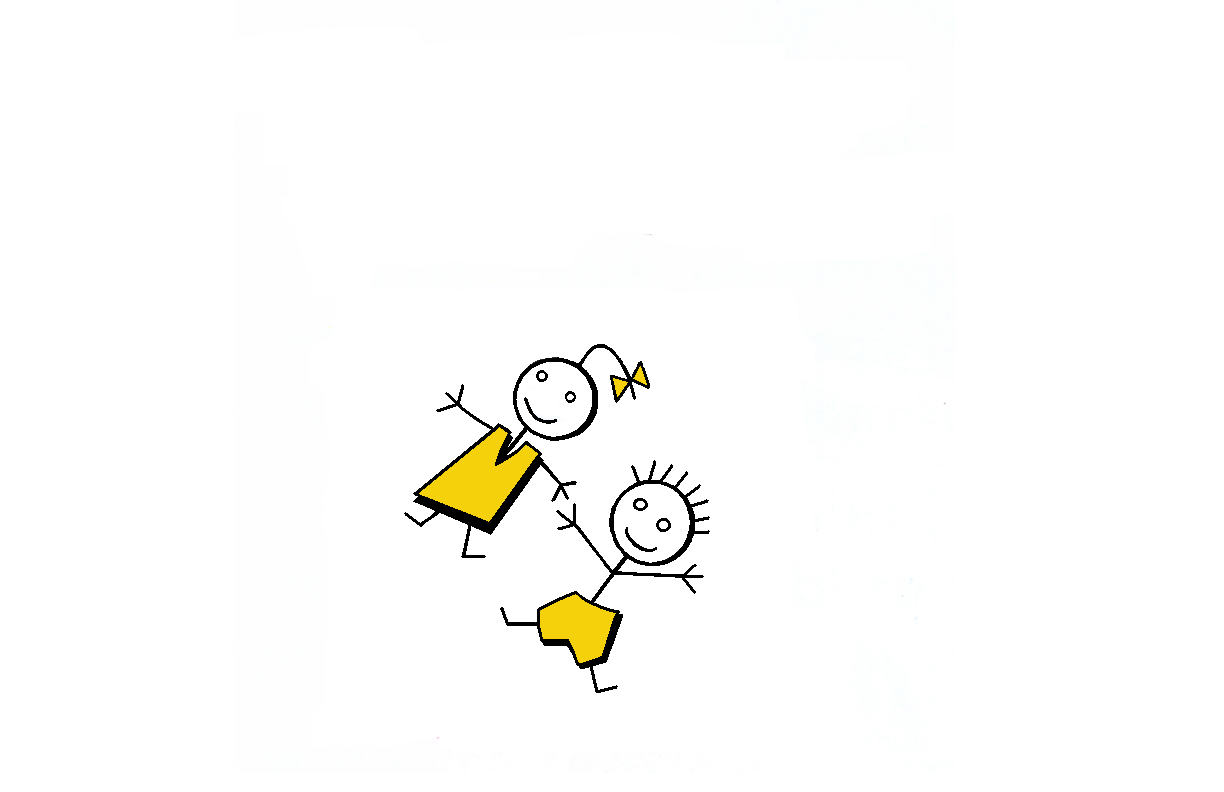 Kranjska cesta 13, 4240 RADOVLJICAtel.: 04/532-57-20e-naslov: uprava@vrtec-radovljica.si, oskrbine@vrtec-radovljica.siZAČASNA ODJAVNICA IZ VRTCA OD 30 DO 60 KOLEDARSKIH DNIPodpisani /a____________________________, stanujoča____________________________,začasno odjavljam svojega otroka ___________________________, rojenega____________,iz enote ___________________.Otrok bo začasno odjavljen od __________________ (prvi dan odjave) do_________________ (zadnji dan odjave).Prosimo, da pravilno navedete prvi in zadnji dan odjave.Datum oddaje odjavnice 				Podpis obeh staršev ali skrbnikov___________________                                            ___________________________           							___________________________ Začasno prijavnico prejel-a: ________________Začasna odjava oziroma rezervacija se uveljavlja na podlagi Sklepa Občine Radovljica in mora biti oddana najmanj 5 dni pred začetkom odsotnosti.Starši otrok iz drugih občin lahko uveljavljajo rezervacijo, kot je določeno v predpisih občine plačnicerazlike do cene programa.